Answer any FIVE of the following						5x14=70Detail how the study of economics can be used to effectively intervene as a Social Worker.Urbanisation is a boon or bane? Explain your argument with suitable examples.Detail any two types of economic systems followed globally.What is Local Self Governance in Panchayati Raj Institutions? Explain.Is privatisation of common resources good? Justify your argument.What are the roles and functions of a President? Analyse through the Five Year Plans how the focus of the GOI has shifted over primary, secondary and tertiary sector.  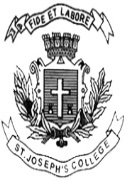 ST. JOSEPH’S COLLEGE (AUTONOMOUS), BANGALORE-27ST. JOSEPH’S COLLEGE (AUTONOMOUS), BANGALORE-27ST. JOSEPH’S COLLEGE (AUTONOMOUS), BANGALORE-27ST. JOSEPH’S COLLEGE (AUTONOMOUS), BANGALORE-27ST. JOSEPH’S COLLEGE (AUTONOMOUS), BANGALORE-27ST. JOSEPH’S COLLEGE (AUTONOMOUS), BANGALORE-27ST. JOSEPH’S COLLEGE (AUTONOMOUS), BANGALORE-27BSW – II SEMESTERBSW – II SEMESTERBSW – II SEMESTERBSW – II SEMESTERBSW – II SEMESTERBSW – II SEMESTERBSW – II SEMESTERSEMESTER EXAMINATION - APRIL 2019SEMESTER EXAMINATION - APRIL 2019SEMESTER EXAMINATION - APRIL 2019SEMESTER EXAMINATION - APRIL 2019SEMESTER EXAMINATION - APRIL 2019SEMESTER EXAMINATION - APRIL 2019SEMESTER EXAMINATION - APRIL 2019SW 2318 BASIC ECONOMIC AND POLITICAL CONCEPTS FOR SOCIAL WORKERSSW 2318 BASIC ECONOMIC AND POLITICAL CONCEPTS FOR SOCIAL WORKERSSW 2318 BASIC ECONOMIC AND POLITICAL CONCEPTS FOR SOCIAL WORKERSSW 2318 BASIC ECONOMIC AND POLITICAL CONCEPTS FOR SOCIAL WORKERSSW 2318 BASIC ECONOMIC AND POLITICAL CONCEPTS FOR SOCIAL WORKERSSW 2318 BASIC ECONOMIC AND POLITICAL CONCEPTS FOR SOCIAL WORKERSSW 2318 BASIC ECONOMIC AND POLITICAL CONCEPTS FOR SOCIAL WORKERSTime- 2 1/2 hrsTime- 2 1/2 hrs     Max Marks-70     Max Marks-70     Max Marks-70This paper contains one printed page and one partPART - 1This paper contains one printed page and one partPART - 1This paper contains one printed page and one partPART - 1This paper contains one printed page and one partPART - 1This paper contains one printed page and one partPART - 1This paper contains one printed page and one partPART - 1This paper contains one printed page and one partPART - 1